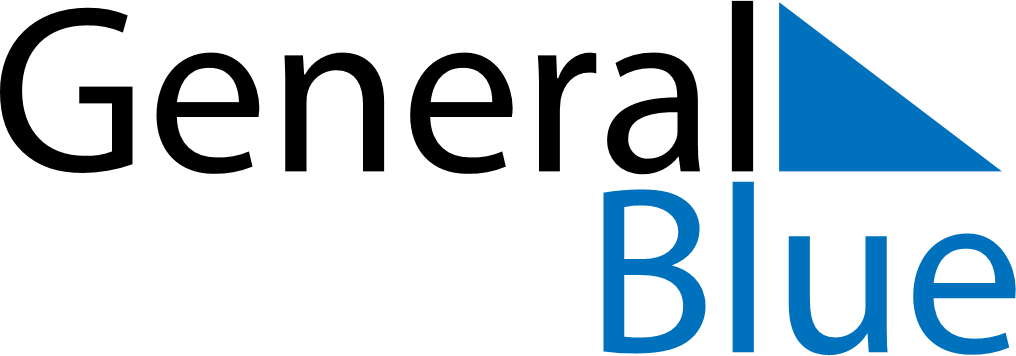 July 2022July 2022July 2022BelgiumBelgiumMondayTuesdayWednesdayThursdayFridaySaturdaySunday123456789101112131415161718192021222324National Holiday25262728293031